О подаче коммерческих предложений (Запрос цен № ТЛ/21-16)Настоящим письмом ООО «ТрансЛом» приглашает принять участие в процедуре запроса цен на приобретение следующих видов ТРУ и на условиях, указанных ниже.Предмет договора: на поставку оборудования и его технического сопровождения для нужд ООО «ТрансЛом».Предельная стоимость договора, включающая в себя стоимость оборудования и его годовой технической поддержки, расходов, связанных с доставкой товара, разгрузочно-погрузочных работ, всех налогов, в том числе НДС, сборов и других обязательных платежей, составляет 1 590 588 рублей, с учетом НДС.Участник своими силами и за свой счет осуществляет поставку в соответствии со спецификацией (Приложение №1) по адресу Покупателя.Срок поставки оборудования: не более двух недель с момента подписания договора в соответствии с его условиями.Доставка и разгрузка до склада Грузополучателя входят в стоимость Товара, адрес
поставки: 105005, г. Москва, Большой Демидовский пер., д.12.Оплата производится за Товар (в соответствии с п. 2.5. договора)
после подписания товарной накладной (унифицированная форма ТОРГ-12), либо товарной накладной на последнюю партию оборудования, путем перечисления денежных средств на расчетный счет Продавца, в течение 10 (десяти) рабочих дней с момента получения счета.Покупатель имеет право на увеличение или уменьшение заявленного объема
закупаемого оборудования до 30% по каждому наименованию оборудования при сохранении цены за единицу товара, указанной в коммерческом предложении Поставщика, до конца 2021 года.Гарантия на поставляемое оборудование должна соответствовать требованиям, указанным в Приложении № 1. Технические характеристики и комплектация оборудования должны соответствовать требованиям, указанным в Приложении № 1. В коммерческом предложении Поставщик должен указать характеристики и комплектность поставляемого им оборудованияПеречень Продукции, подлежащего к поставке:Коммерческие предложения необходимо направлять на электронную почту zakupki@translom.ru до 16:00 29.07.2021 (МСК).В коммерческом предложении ОБЯЗАТЕЛЬНО указывается номер запроса цен.При отсутствии аккредитации участника у ООО «ТрансЛом» к коммерческому предложению необходимо приложить следующий комплект документов:- свидетельство о постановке на учет в налоговом органе;- свидетельство о государственной регистрации;- выписка из ЕГРЮЛ на дату не позднее 30 дней с даты подачи заявки;- решение/протокол об избрании Руководителя;- доверенность (если заявка подписана сотрудником на основании доверенности);- устав.В случае признания участника запроса победителем ООО «ТрансЛом» оставляет за собой право осуществить дозапрос документов, которые, по его мнению, раскрывают деловую репутацию участника.С уважениемНачальник тендерного отдела                                                   			М.В. ЧорнаяПРИЛОЖЕНИЕ № 1. СПЕЦИФИКАЦИЯ и характеристики оборудованияТехнические характеристики товара:Товар должен быть новым, не бывшим в употреблении. Товар должен быть поставлен в упаковке (таре), обеспечивающей защиту его от повреждения или порчи во время транспортировки и хранения. Целостность упаковки проверяется Заказчиком при приеме Товара. При обнаружении нарушения целостности упаковки Заказчик вправе отказаться от приемки Товара.Работоспособность всех элементов (внутренние компоненты системного блока, разъемы, монитор, устройства ввода и т.п.) должна быть проверена Поставщиком.Товар должен отвечать требованиям качества, безопасности жизни и здоровья, а также иным требованиям сертификации, безопасности (санитарным нормам и правилам, государственным стандартам и т.п.), лицензирования, если такие требования предъявляются действующим законодательством Российской Федерации или спецификацией.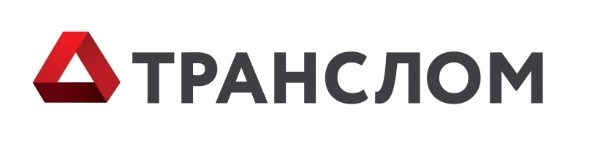 Общество с ограниченной ответственностью «ТрансЛом»(ООО «ТрансЛом»)Демидовский Б. пер., д.12, Москва, 105005Тел.: (495) 663-12-58, факс: (495) 663-12-59doc@translom.ru, www.translom.ruОКПО 84536935 ОГРН 1074345063198ИНН/КПП 4345217731/770101001Руководителю предприятияРуководителю предприятия№ п/пНаименование товараЕд. изм.Количество товараНачальная (максимальная) цена комплекта, руб. с НДСНачальная (максимальная) цена, руб. с НДС1Системный блок.компл.2358 902,001 354 746,002Монитор - 24 дюймашт.2310 254,00235 842,00ИТОГОИТОГОИТОГОИТОГО1 590 588,00ПараметрЖелаемый производительТребования к характеристикам товараГарантияСистемный блокСистемный блокСистемный блокСистемный блокЦентральный процессорIntelМодель ЦП Intel Core i5; либо аналог (не менее 6 физических ядер).Не менее 1 года полной гарантии Материнская платаASUS (Gigabyte,  Intel, MSI)D-Sub, HDMI разъём обязателенНе менее 4 USB портов на задней панели и 2 на передней; 4 слота под оперативную память. Наличие USB3.0 Обязательно.Наличие COM и/или LPT портов не обязательно Не менее 1 года полной гарантии Оперативная памятьCrucial (Samsung, Kingston)DDR4, общий объем не менее 16 ГбНе менее 1 года полной гарантии Жёсткий дискa-data, Samsung, Crucial, SSD M.2 (PCI) Объём от 480 ГбНе менее 1 года полной гарантии Корпус-Форм-фактор desktop, midi-towerБлок питания должен соответствовать по характеристикам конфигурации ПК (не менее 500w);Наличие электрического шнура 220V обязательноЦвет – черныйНе более 450х350х100 мм  разъем USB 3.0Не менее 1 года полной гарантии Привод оптических дисковНе должен присутствовать в комплектеНе менее 1 года полной гарантии Карт-ридерНе должен присутствовать в комплектеНе менее 1 года полной гарантии Операционная системаMicrosoftОперационная система Windows. Операционная система должна быть установлена на компьютер и готова к работе.Не менее 1 года полной гарантии КлавиатураКлавиатураКлавиатураНе менее 1 года полной гарантииПроводная клавиатура Logitech (A4tech)Интерфейс подключения USBЦвет – черныйЗащита от случайного пролива водыНе менее 1 года полной гарантииМышьМышьМышьНе менее 1 года полной гарантииОптическая проводная мышь Logitech (A4tech)Органы управления: 2 кнопки и колесо прокрутки с функцией нажатияИнтерфейс подключения USBЦвет - черныйНе менее 1 года полной гарантииМониторМониторМониторМониторМонитор BenQ G2250, ASUS, Samsung, ViewSonic,Phillips,AcerТип  ЖКДиагональ не менее 24 дюймовМаксимальное разрешение не менее 1920 х 1080Время отклика – не более 5 мсИнтерфейсы - 15pin D-SUB, DVI-D, HDMIНаличие разъема DVI обязательноНаличие в комплекте шнура 220V обязательноНаличие в комплекте шнура DVI обязательноЦвет – черный Отсутствие колонок обязательноНе менее 1 года полной гарантии